Genetic variations at rs3129891 and rs77005575 are associated with reduced expression of enteric α-defensins in IBD patientsSUPPLEMENTARY FIGURES AND TABLES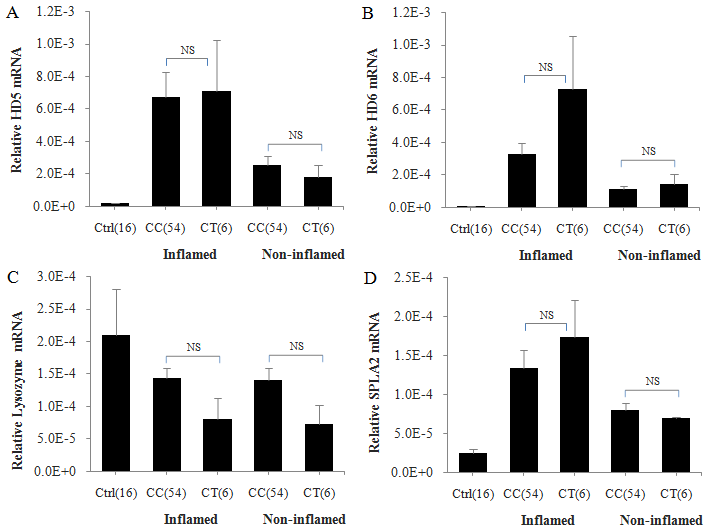 Figure S1 No effect of genotypes at rs2066842 on colonic mRNA expression of HD5(A), HD6(B), Lysozyme(C), SPLA2(D) in CD patients. Relative mRNA levels were determined using real-time PCR and normalized to 18SrRNA. HD5, human ɑ-defensin 5; HD6, human ɑ-defensin 6; SPLA2, secretory phospholipase A2; CD, Crohn’s disease; Ctrl, controls; NS, not significant; (number of patients). Data are shown as the mean ± SEM.Table S1 Primers used in this studyTable S2 Colonic mRNA expression of HD5, HD6, Lysozyme and SPLA2 was not affected by mutant genotypes at rs2241880, rs9268832, rs11805303, rs12212067, rs2542151, rs7234029, rs35261698, rs2172252, rs3197999, rs10885394, rs10885395 or rs3814570 in IBD patientsTable S3 Colonic mRNA expression of Tcf-4 was not affected by mutant genotypes at rs3129891 or 77005575 in colonic IBD patientsNamePrimer Sequence (5'to3')rs35261698 FACGTTGGATGCCACATATCACAACTGGGAGrs35261698 RACGTTGGATGAAGAACCAGAGCTAGTTGGGrs35261698 UGATGCGAGCCACTTArs2066842 FACGTTGGATGCAGAGAATGTCCTGGAGGTCrs2066842 RACGTTGGATGAGGGTGGCTGGGCTCTTCTrs2066842 UGTGGGCATGGCTGGArs3197999 FACGTTGGATGAATCCCCAACCGAGTATGCrs3197999 RACGTTGGATGTGACCTTGTGAATCCAGTCCrs3197999 UTGTATGCGCAAGGTCCrs4151651 FACGTTGGATGTAGAAGGAGTCGATGCTGAGrs4151651 RACGTTGGATGTGTCCCTTCTCCATTTTCCCrs4151651 UAGGCTGAGGATGGGCACrs11209026 FACGTTGGATGAAATTCTGCAAAAACCTACrs11209026 RACGTTGGATGGCTGTTATGTTGTCAATTCrs11209026 UGCAAAAACCTACCCAGTTrs11805303 FACGTTGGATGATGCTTGCAAACAGAGAACrs11805303 RACGTTGGATGTTCCTCTTAGTCGGAGCTTTrs11805303 UAACAGAGAACTGTTTCCTrs10885395 FACGTTGGATGGTTTCTGACATTTAGCATTTGrs10885395 RACGTTGGATGGAAATGTTAAGTCCCACTAGGrs10885395 UGCATAAAAAGTCGTTTTGGrs9268832 FACGTTGGATGCTATGGAAGCGCGCATACTCrs9268832 RACGTTGGATGAGAGCGGATGCGGTTTGTGrs9268832 UCCCCATCCTTCCGGTGTGGArs2241880 FACGTTGGATGTAGCTGGTACCCTCACTTCTrs2241880 RACGTTGGATGTCCCAGTCCCCCAGGACAATrs2241880 UATTACCAGAACCAGGATGAGrs10885394 FACGTTGGATGAGGAGGAGCAGACTGATTTGrs10885394 RACGTTGGATGGTGTTTTGGGAGCTGGGTCTrs10885394 UGGGGAATGGAATTATGTTAArs2066847 FACGTTGGATGCTTCCAGGATGGTGTCATTCrs2066847 RACGTTGGATGCCAGGTTGTCCAATAACTGCrs2066847 UTGGTGTCATTCCTTTCAAGGGrs2172252 FACGTTGGATGCCTTTGTACTCCTTATTCCCrs2172252 RACGTTGGATGTCCTGGTGGGAAAGTGTTACrs2172252 UGATTCCCCCTGGCCCAGCTTGTrs7234029 FACGTTGGATGCCCAGTTATGACACTAGCAGrs7234029 RACGTTGGATGCCAAACCCCTCATTTATGGCrs7234029 UATAGCAGATATTGTAACATCAGrs3129891 FACGTTGGATGTGTGACATTCTGAAAAAGGCrs3129891 RACGTTGGATGTACTCATCCTTCCTTCCTCCrs3129891 UAGAGATCAGAGAATGCCAATGGrs3115674 FACGTTGGATGATTATAGGCGTGAGCCACTGrs3115674 RACGTTGGATGGCAATATATACCCTCCACCCrs3115674 UCTGCCAGTTTTTGTGTTTTTTTTrs77005575 FACGTTGGATGTCAAAGATTTTCTGGTTGGCrs77005575 RACGTTGGATGCACAACCTCTTATCTTAACCrs77005575 UGATTTATCTAAAGATCTGGATTCArs2066844 FACGTTGGATGAGTGCCAGACATCTGAGAAGrs2066844 RACGTTGGATGCCAGACACCAGCGGGCACArs2066844 UGAGAAGGCCCTGCTCrs6930777 FACGTTGGATGGATTCATGAGATAGAGCACACrs6930777 RACGTTGGATGTTATTTCTGCCGTACCCCTCrs6930777 UGAGCACACTATGCACArs3814570 FACGTTGGATGAGCACCGAGGTTTCCAAAAGrs3814570 RACGTTGGATGAACAGTTTTGCTGAAACCCCrs3814570 UAGAAAGCAAATTTGCCATrs12212067 FACGTTGGATGAATATTGTTCCCTAAATGCrs12212067 RACGTTGGATGTGGAAGGAGATCACACCAACrs12212067 UAAATGCTTTTTAAGGGGGrs2066845 FACGTTGGATGCTGACACTGTCTGTTGACTCrs2066845 RACGTTGGATGGCCCCCTCGTCACCCACTCrs2066845 UTTGGCCTTTTCAGATTCTGGrs2542151 FACGTTGGATGGCAAGAAGGTGTGAAGTTAGrs2542151 RACGTTGGATGCACTTCGCCAATGCCTTGGTrs2542151 UAGAATGAGAGTCTCAGGAAGHD5 FGCCATCCTTGCTGCCATTCHD5 RAGATTTCACACACCCCGGAGAHD6 FCCTCACCATCCTCACTGCTGTTCHD6 RCCATGACAGTGCAGGTCCCATALysozyme FAAAACCCCAGGAGCAGTTAATLysozyme RCAACCCTCTTTGCACAAGCTSPLA2 FTGACGACAGGAAAGGAAGCCGCACSPLA2 RAGGGAAGAGGGGACTCAGCAACGAG18SrRNA FCCTGCGGCTTAATTTGACTC18SrRNA RATGCCAGAGTCTCGTTCGTTrs2241880-UCrs2241880-UCrs2241880-UCrs2241880-UCrs2241880-UCrs2241880-UCrs2241880-UCrs2241880-UCrs2241880-UCrs2241880-UCrs2241880-UCrs2241880-UCrs2241880-UCrs2241880-UCrs2241880-UCrs2241880-UCrs2241880-UCAA (n=18)AA (n=18)AA (n=18)AG (n=19)AG (n=19)AG (n=19)GG (n=5)GG (n=5)GG (n=5)GG (n=5)FFPHD5InflamedInflamedInflamed1.97E-04±5.45E-051.97E-04±5.45E-051.97E-04±5.45E-051.03E-04±4.29E-051.03E-04±4.29E-051.03E-04±4.29E-051.99E-04±5.33E-051.99E-04±5.33E-051.99E-04±5.33E-051.99E-04±5.33E-051.141.140.32HD5Non-inflamedNon-inflamedNon-inflamed3.79E-041.28E-043.79E-041.28E-043.79E-041.28E-041.54E-049.82E-051.54E-049.82E-051.54E-049.82E-056.56E-05±9.74E-066.56E-05±9.74E-066.56E-05±9.74E-066.56E-05±9.74E-061.491.490.23HD6InflamedInflamedInflamed4.41E-05±1.28E-054.41E-05±1.28E-054.41E-05±1.28E-052.17E-05±1.00E-052.17E-05±1.00E-052.17E-05±1.00E-055.80E-05±1.37E-055.80E-05±1.37E-055.80E-05±1.37E-055.80E-05±1.37E-051.651.650.21HD6Non-inflamedNon-inflamedNon-inflamed5.51E-05±1.45E-055.51E-05±1.45E-055.51E-05±1.45E-053.16E-05±1.54E-053.16E-05±1.54E-053.16E-05±1.54E-053.17E-05±1.52E-053.17E-05±1.52E-053.17E-05±1.52E-053.17E-05±1.52E-050.740.740.48LysozymeInflamedInflamedInflamed9.58E-05±1.16E-059.58E-05±1.16E-059.58E-05±1.16E-051.29E-04±2.01E-051.29E-04±2.01E-051.29E-04±2.01E-051.66E-04±6.74E-061.66E-04±6.74E-061.66E-04±6.74E-061.66E-04±6.74E-062.482.480.09LysozymeNon-inflamedNon-inflamedNon-inflamed1.04E-04±1.92E-051.04E-04±1.92E-051.04E-04±1.92E-051.57E-04±1.82E-051.57E-04±1.82E-051.57E-04±1.82E-051.42E-04±5.45E-061.42E-04±5.45E-061.42E-04±5.45E-061.42E-04±5.45E-062.312.310.11SPLA2InflamedInflamedInflamed2.09E-04±3.55E-052.09E-04±3.55E-052.09E-04±3.55E-051.48E-04±3.01E-051.48E-04±3.01E-051.48E-04±3.01E-052.73E-04±1.39E-042.73E-04±1.39E-042.73E-04±1.39E-042.73E-04±1.39E-041.341.340.27SPLA2Non-inflamedNon-inflamedNon-inflamed2.54E-04±3.67E-052.54E-04±3.67E-052.54E-04±3.67E-051.60E-04±3.47E-051.60E-04±3.47E-051.60E-04±3.47E-051.81E-04±7.80E-051.81E-04±7.80E-051.81E-04±7.80E-051.81E-04±7.80E-051.711.710.19rs2241880-CDrs2241880-CDrs2241880-CDrs2241880-CDrs2241880-CDrs2241880-CDrs2241880-CDrs2241880-CDrs2241880-CDrs2241880-CDrs2241880-CDrs2241880-CDrs2241880-CDrs2241880-CDrs2241880-CDrs2241880-CDrs2241880-CDAA (n=17)AA (n=17)AA (n=17)AG (n=36)AG (n=36)AG (n=36)GG (n=7)GG (n=7)GG (n=7)GG (n=7)FFPHD5InflamedInflamedInflamed1.01E-03±4.40E-041.01E-03±4.40E-041.01E-03±4.40E-046.07E-04±1.05E-046.07E-04±1.05E-046.07E-04±1.05E-042.16E-04±1.99E-042.16E-04±1.99E-042.16E-04±1.99E-042.16E-04±1.99E-041.471.470.23HD5Non-inflamedNon-inflamedNon-inflamed9.80E-05±3.73E-059.80E-05±3.73E-059.80E-05±3.73E-053.27E-04±7.81E-053.27E-04±7.81E-053.27E-04±7.81E-052.04E-04±1.49E-042.04E-04±1.49E-042.04E-04±1.49E-042.04E-04±1.49E-041.971.970.15HD6InflamedInflamedInflamed4.65E-04±1.79E-044.65E-04±1.79E-044.65E-04±1.79E-043.47E-04±6.98E-053.47E-04±6.98E-053.47E-04±6.98E-052.27E-04±2.16E-042.27E-04±2.16E-042.27E-04±2.16E-042.27E-04±2.16E-040.530.530.58HD6Non-inflamedNon-inflamedNon-inflamed4.64E-05±2.20E-054.64E-05±2.20E-054.64E-05±2.20E-051.44E-04±2.88E-051.44E-04±2.88E-051.44E-04±2.88E-051.27E-04±8.66E-051.27E-04±8.66E-051.27E-04±8.66E-051.27E-04±8.66E-052.122.120.12LysozymeInflamedInflamedInflamed1.11E-04±1.80E-051.11E-04±1.80E-051.11E-04±1.80E-051.57E-04±2.07E-051.57E-04±2.07E-051.57E-04±2.07E-051.03E-04±4.73E-051.03E-04±4.73E-051.03E-04±4.73E-051.03E-04±4.73E-051.321.320.27LysozymeNon-inflamedNon-inflamedNon-inflamed1.10E-04±1.61E-051.10E-04±1.61E-051.10E-04±1.61E-051.51E-04±2.62E-051.51E-04±2.62E-051.51E-04±2.62E-051.02E-04±3.80E-051.02E-04±3.80E-051.02E-04±3.80E-051.02E-04±3.80E-050.780.780.46SPLA2InflamedInflamedInflamed1.35E-04±2.92E-051.35E-04±2.92E-051.35E-04±2.92E-051.25E-04±2.66E-051.25E-04±2.66E-051.25E-04±2.66E-052.15E-04±8.65E-052.15E-04±8.65E-052.15E-04±8.65E-052.15E-04±8.65E-050.930.930.39SPLA2Non-inflamedNon-inflamedNon-inflamed6.85E-05±9.41E-066.85E-05±9.41E-066.85E-05±9.41E-067.67E-05±1.32E-057.67E-05±1.32E-057.67E-05±1.32E-051.12E-04±2.68E-051.12E-04±2.68E-051.12E-04±2.68E-051.12E-04±2.68E-051.011.010.37rs9268832-UCrs9268832-UCrs9268832-UCrs9268832-UCrs9268832-UCrs9268832-UCrs9268832-UCrs9268832-UCrs9268832-UCrs9268832-UCrs9268832-UCrs9268832-UCrs9268832-UCrs9268832-UCrs9268832-UCrs9268832-UCrs9268832-UCCC (n=6)CC (n=6)CC (n=6)CT (n=21)CT (n=21)CT (n=21)TT (n=15)TT (n=15)TT (n=15)TT (n=15)FFPHD5InflamedInflamedInflamed2.91E-04±1.19E-042.91E-04±1.19E-042.91E-04±1.19E-041.29E-04±4.54E-051.29E-04±4.54E-051.29E-04±4.54E-051.36E-04±3.58E-051.36E-04±3.58E-051.36E-04±3.58E-051.36E-04±3.58E-051.62 1.62 0.21HD5Non-inflamedNon-inflamedNon-inflamed4.80E-04±2.90E-044.80E-04±2.90E-044.80E-04±2.90E-043.07E-04±1.14E-043.07E-04±1.14E-043.07E-04±1.14E-044.92E-05±1.17E-054.92E-05±1.17E-054.92E-05±1.17E-054.92E-05±1.17E-052.41 2.41 0.10 HD6InflamedInflamedInflamed5.38E-05±2.58E-055.38E-05±2.58E-055.38E-05±2.58E-052.46E-05±1.02E-052.46E-05±1.02E-052.46E-05±1.02E-054.38E-05±1.12E-054.38E-05±1.12E-054.38E-05±1.12E-054.38E-05±1.12E-051.20 1.20 0.31 HD6Non-inflamedNon-inflamedNon-inflamed7.60E-05±3.49E-057.60E-05±3.49E-057.60E-05±3.49E-054.12E-05±1.33E-054.12E-05±1.33E-054.12E-05±1.33E-052.87E-05±1.29E-052.87E-05±1.29E-052.87E-05±1.29E-052.87E-05±1.29E-051.28 1.28 0.29 LysozymeInflamedInflamedInflamed1.54E-04±4.13E-051.54E-04±4.13E-051.54E-04±4.13E-059.95E-05±1.15E-059.95E-05±1.15E-059.95E-05±1.15E-051.34E-04±1.93E-051.34E-04±1.93E-051.34E-04±1.93E-051.34E-04±1.93E-051.94 1.94 0.16 LysozymeNon-inflamedNon-inflamedNon-inflamed1.48E-04±3.08E-051.48E-04±3.08E-051.48E-04±3.08E-051.25E-04±1.44E-051.25E-04±1.44E-051.25E-04±1.44E-051.37E-04±2.54E-051.37E-04±2.54E-051.37E-04±2.54E-051.37E-04±2.54E-050.23 0.23 0.80 SPLA2InflamedInflamedInflamed1.14E-04±4.87E-051.14E-04±4.87E-051.14E-04±4.87E-051.66E-04±1.91E-051.66E-04±1.91E-051.66E-04±1.91E-052.51E-04±6.29E-052.51E-04±6.29E-052.51E-04±6.29E-052.51E-04±6.29E-051.90 1.90 0.16 SPLA2Non-inflamedNon-inflamedNon-inflamed1.24E-04±4.80E-051.24E-04±4.80E-051.24E-04±4.80E-051.79E-04±1.90E-051.79E-04±1.90E-051.79E-04±1.90E-052.67E-04±5.76E-052.67E-04±5.76E-052.67E-04±5.76E-052.67E-04±5.76E-052.37 2.37 0.11 rs9268832-CDrs9268832-CDrs9268832-CDrs9268832-CDrs9268832-CDrs9268832-CDrs9268832-CDrs9268832-CDrs9268832-CDrs9268832-CDrs9268832-CDrs9268832-CDrs9268832-CDrs9268832-CDrs9268832-CDrs9268832-CDrs9268832-CDCC (n=27)CC (n=27)CC (n=27)CT (n=24)CT (n=24)CT (n=24)CT (n=24)TT (n=9)TT (n=9)TT (n=9)FFPHD5InflamedInflamedInflamed6.53E-04±1.27E-046.53E-04±1.27E-046.53E-04±1.27E-047.55E-04±3.17E-047.55E-04±3.17E-047.55E-04±3.17E-047.55E-04±3.17E-045.28E-04±2.56E-045.28E-04±2.56E-045.28E-04±2.56E-040.14 0.14 0.87 HD5Non-inflamedNon-inflamedNon-inflamed3.57E-04±9.29E-053.57E-04±9.29E-053.57E-04±9.29E-051.71E-04±6.01E-051.71E-04±6.01E-051.71E-04±6.01E-051.71E-04±6.01E-051.25E-04±1.16E-041.25E-04±1.16E-041.25E-04±1.16E-041.89 1.89 0.16 HD6InflamedInflamedInflamed5.12E-04±1.09E-045.12E-04±1.09E-045.12E-04±1.09E-042.60E-04±1.12E-042.60E-04±1.12E-042.60E-04±1.12E-042.60E-04±1.12E-042.15E-04±1.02E-042.15E-04±1.02E-042.15E-04±1.02E-041.86 1.86 0.16 HD6Non-inflamedNon-inflamedNon-inflamed1.71E-04±3.71E-051.71E-04±3.71E-051.71E-04±3.71E-056.84E-05±1.76E-056.84E-05±1.76E-056.84E-05±1.76E-056.84E-05±1.76E-056.68E-05±6.50E-056.68E-05±6.50E-056.68E-05±6.50E-053.11 3.11 0.05 LysozymeInflamedInflamedInflamed1.36E-04±2.26E-051.36E-04±2.26E-051.36E-04±2.26E-051.57E-04±2.25E-051.57E-04±2.25E-051.57E-04±2.25E-051.57E-04±2.25E-059.16E-05±3.58E-059.16E-05±3.58E-059.16E-05±3.58E-051.09 1.09 0.34 LysozymeNon-inflamedNon-inflamedNon-inflamed1.34E-04±2.34E-051.34E-04±2.34E-051.34E-04±2.34E-051.53E-04±3.05E-051.53E-04±3.05E-051.53E-04±3.05E-051.53E-04±3.05E-058.31E-05±3.62E-058.31E-05±3.62E-058.31E-05±3.62E-050.92 0.92 0.41 SPLA2InflamedInflamedInflamed1.65E-04±3.47E-051.65E-04±3.47E-051.65E-04±3.47E-051.09E-04±2.10E-051.09E-04±2.10E-051.09E-04±2.10E-051.09E-04±2.10E-051.38E-04±7.03E-051.38E-04±7.03E-051.38E-04±7.03E-050.80 0.80 0.46 SPLA2Non-inflamedNon-inflamedNon-inflamed9.27E-05±1.24E-059.27E-05±1.24E-059.27E-05±1.24E-057.19E-05±1.59E-057.19E-05±1.59E-057.19E-05±1.59E-057.19E-05±1.59E-055.39E-05±1.87E-055.39E-05±1.87E-055.39E-05±1.87E-051.25 1.25 0.29 rs11805303-UCrs11805303-UCrs11805303-UCrs11805303-UCrs11805303-UCrs11805303-UCrs11805303-UCrs11805303-UCrs11805303-UCrs11805303-UCrs11805303-UCrs11805303-UCrs11805303-UCrs11805303-UCrs11805303-UCrs11805303-UCrs11805303-UCCT (n=25)CT (n=25)CT (n=25)TT (n=17)TT (n=17)TT (n=17)TT (n=17)TT (n=17)PPPPHD5HD5InflamedInflamedInflamed1.54E-04±4.40E-051.54E-04±4.40E-051.54E-04±4.40E-051.56E-04±4.40E-051.56E-04±4.40E-051.56E-04±4.40E-051.56E-04±4.40E-051.56E-04±4.40E-050.970.970.970.97HD5HD5Non-inflamedNon-inflamedNon-inflamed3.29E-04±1.16E-043.29E-04±1.16E-043.29E-04±1.16E-041.08E-04±3.88E-051.08E-04±3.88E-051.08E-04±3.88E-051.08E-04±3.88E-051.08E-04±3.88E-050.080.080.080.08HD6HD6InflamedInflamedInflamed3.73E-05±1.13E-053.73E-05±1.13E-053.73E-05±1.13E-053.32E-05±8.42E-063.32E-05±8.42E-063.32E-05±8.42E-063.32E-05±8.42E-063.32E-05±8.42E-060.790.790.790.79HD6HD6Non-inflamedNon-inflamedNon-inflamed4.73E-05±1.36E-054.73E-05±1.36E-054.73E-05±1.36E-053.35E-05±1.26E-053.35E-05±1.26E-053.35E-05±1.26E-053.35E-05±1.26E-053.35E-05±1.26E-050.480.480.480.48LysozymeLysozymeInflamedInflamedInflamed1.06E-04±1.24E-051.06E-04±1.24E-051.06E-04±1.24E-051.40E-04±1.92E-051.40E-04±1.92E-051.40E-04±1.92E-051.40E-04±1.92E-051.40E-04±1.92E-050.120.120.120.12LysozymeLysozymeNon-inflamedNon-inflamedNon-inflamed1.33E-04±1.62E-051.33E-04±1.62E-051.33E-04±1.62E-051.32E-04±1.88E-051.32E-04±1.88E-051.32E-04±1.88E-051.32E-04±1.88E-051.32E-04±1.88E-050.960.960.960.96SPLA2SPLA2InflamedInflamedInflamed1.90E-04±2.58E-051.90E-04±2.58E-051.90E-04±2.58E-051.87E-04±5.28E-051.87E-04±5.28E-051.87E-04±5.28E-051.87E-04±5.28E-051.87E-04±5.28E-050.950.950.950.95SPLA2SPLA2Non-inflamedNon-inflamedNon-inflamed2.28E-04±3.19E-052.28E-04±3.19E-052.28E-04±3.19E-051.65E-04±3.72E-051.65E-04±3.72E-051.65E-04±3.72E-051.65E-04±3.72E-051.65E-04±3.72E-050.210.210.210.21rs11805303-CDrs11805303-CDrs11805303-CDrs11805303-CDrs11805303-CDrs11805303-CDrs11805303-CDrs11805303-CDrs11805303-CDrs11805303-CDrs11805303-CDrs11805303-CDrs11805303-CDrs11805303-CDrs11805303-CDrs11805303-CDrs11805303-CDCC (n=22)CC (n=22)CC (n=22)CT (n=31)CT (n=31)CT (n=31)TT (n=7)TT (n=7)TT (n=7)FFFPPHD5InflamedInflamed2.91E-04±1.10E-042.91E-04±1.10E-042.91E-04±1.10E-049.19E-04±2.44E-049.19E-04±2.44E-049.19E-04±2.44E-048.00E-04±3.69E-048.00E-04±3.69E-048.00E-04±3.69E-041.211.211.210.120.12HD5Non-inflamedNon-inflamed1.08E-04±5.83E-051.08E-04±5.83E-051.08E-04±5.83E-053.64E-04±8.02E-053.64E-04±8.02E-053.64E-04±8.02E-051.75E-04±1.68E-041.75E-04±1.68E-041.75E-04±1.68E-042.882.882.880.060.06HD6InflamedInflamed2.90E-04±1.06E-042.90E-04±1.06E-042.90E-04±1.06E-043.52E-04±8.74E-053.52E-04±8.74E-053.52E-04±8.74E-056.70E-04±3.09E-046.70E-04±3.09E-046.70E-04±3.09E-041.361.361.36.025.025HD6Non-inflamedNon-inflamed9.75E-05±2.66E-059.75E-05±2.66E-059.75E-05±2.66E-051.33E-043.20E-051.33E-043.20E-051.33E-043.20E-058.65E-05±8.43E-058.65E-05±8.43E-058.65E-05±8.43E-050.390.390.390.670.67LysozymeInflamedInflamed1.61E-04±2.69E-051.61E-04±2.69E-051.61E-04±2.69E-051.14E-04±1.92E-051.14E-04±1.92E-051.14E-04±1.92E-051.67E-04±3.25E-051.67E-04±3.25E-051.67E-04±3.25E-051.391.391.390.250.25LysozymeNon-inflamedNon-inflamed1.80E-04±3.23E-051.80E-04±3.23E-051.80E-04±3.23E-051.06E-04±2.06E-051.06E-04±2.06E-051.06E-04±2.06E-051.11E-04±4.14E-051.11E-04±4.14E-051.11E-04±4.14E-052.232.232.230.120.12SPLA2InflamedInflamed1.23E-04±1.97E-051.23E-04±1.97E-051.23E-04±1.97E-051.33E-04±3.14E-051.33E-04±3.14E-051.33E-04±3.14E-052.08E-04±9.13E-052.08E-04±9.13E-052.08E-04±9.13E-050.770.770.770.460.46SPLA2Non-inflamedNon-inflamed9.24E-05±1.74E-059.24E-05±1.74E-059.24E-05±1.74E-056.38E-05±1.10E-056.38E-05±1.10E-056.38E-05±1.10E-051.00E-04±2.06E-051.00E-04±2.06E-051.00E-04±2.06E-051.511.511.510.230.23rs12212067-UCrs12212067-UCrs12212067-UCrs12212067-UCrs12212067-UCrs12212067-UCrs12212067-UCrs12212067-UCrs12212067-UCrs12212067-UCrs12212067-UCrs12212067-UCrs12212067-UCrs12212067-UCrs12212067-UCrs12212067-UCrs12212067-UCTT (n=)TT (n=)TT (n=)GT (n=)GT (n=)GT (n=)GT (n=)GG (n=)GG (n=)GG (n=)FFPHD5InflamedInflamedInflamed1.57E-04±3.79E-051.57E-04±3.79E-051.57E-04±3.79E-052.20E-04±7.50E-052.20E-04±7.50E-052.20E-04±7.50E-052.20E-04±7.50E-056.64E-06±2.05E-066.64E-06±2.05E-066.64E-06±2.05E-061.52 1.52 0.23 HD5Non-inflamedNon-inflamedNon-inflamed2.79E-04±9.84E-052.79E-04±9.84E-052.79E-04±9.84E-052.09E-04±6.83E-052.09E-04±6.83E-052.09E-04±6.83E-052.09E-04±6.83E-054.17E-06±4.42E-084.17E-06±4.42E-084.17E-06±4.42E-080.62 0.62 0.54 HD6InflamedInflamedInflamed4.09E-05±9.69E-064.09E-05±9.69E-064.09E-05±9.69E-063.21E-05±1.25E-053.21E-05±1.25E-053.21E-05±1.25E-053.21E-05±1.25E-053.47E-06±8.19E-073.47E-06±8.19E-073.47E-06±8.19E-071.09 1.09 0.35 HD6Non-inflamedNon-inflamedNon-inflamed4.44E-05±1.16E-054.44E-05±1.16E-054.44E-05±1.16E-055.03E-05±2.40E-055.03E-05±2.40E-055.03E-05±2.40E-055.03E-05±2.40E-054.32E-06±1.17E-064.32E-06±1.17E-064.32E-06±1.17E-060.84 0.84 0.44 LysozymeInflamedInflamedInflamed1.23E-04±1.13E-051.23E-04±1.13E-051.23E-04±1.13E-058.14E-05±2.46E-058.14E-05±2.46E-058.14E-05±2.46E-058.14E-05±2.46E-051.73E-04±5.32E-051.73E-04±5.32E-051.73E-04±5.32E-052.53 2.53 0.09 LysozymeNon-inflamedNon-inflamedNon-inflamed1.24E-04±1.27E-051.24E-04±1.27E-051.24E-04±1.27E-051.34E-04±3.02E-051.34E-04±3.02E-051.34E-04±3.02E-051.34E-04±3.02E-051.97E-04±6.02E-051.97E-04±6.02E-051.97E-04±6.02E-051.57 1.57 0.22 SPLA2InflamedInflamedInflamed2.06E-04±3.30E-052.06E-04±3.30E-052.06E-04±3.30E-051.90E-04±4.90E-051.90E-04±4.90E-051.90E-04±4.90E-051.90E-04±4.90E-056.06E-05±1.75E-056.06E-05±1.75E-056.06E-05±1.75E-051.34 1.34 0.27 SPLA2Non-inflamedNon-inflamedNon-inflamed2.15E-04±2.77E-052.15E-04±2.77E-052.15E-04±2.77E-051.80E-04±5.42E-051.80E-04±5.42E-051.80E-04±5.42E-051.80E-04±5.42E-051.55E-04±1.21E-041.55E-04±1.21E-041.55E-04±1.21E-040.34 0.34 0.71 rs12212067-CDrs12212067-CDrs12212067-CDrs12212067-CDrs12212067-CDrs12212067-CDrs12212067-CDrs12212067-CDrs12212067-CDrs12212067-CDrs12212067-CDrs12212067-CDrs12212067-CDrs12212067-CDrs12212067-CDrs12212067-CDrs12212067-CDTT (n=47)TT (n=47)TT (n=47)GT (n=13)GT (n=13)GT (n=13)GT (n=13)GT (n=13)PPPPHD5HD5InflamedInflamedInflamed7.39E-04±1.71E-047.39E-04±1.71E-047.39E-04±1.71E-044.43E-04±2.22E-044.43E-04±2.22E-044.43E-04±2.22E-044.43E-04±2.22E-044.43E-04±2.22E-040.40 0.40 0.40 0.40 HD5HD5Non-inflamedNon-inflamedNon-inflamed2.89E-04±6.18E-052.89E-04±6.18E-052.89E-04±6.18E-059.95E-05±7.95E-059.95E-05±7.95E-059.95E-05±7.95E-059.95E-05±7.95E-059.95E-05±7.95E-050.07 0.07 0.07 0.07 HD6HD6InflamedInflamedInflamed3.44E-04±7.46E-053.44E-04±7.46E-053.44E-04±7.46E-054.48E-04±1.78E-044.48E-04±1.78E-044.48E-04±1.78E-044.48E-04±1.78E-044.48E-04±1.78E-040.54 0.54 0.54 0.54 HD6HD6Non-inflamedNon-inflamedNon-inflamed1.23E-04±2.43E-051.23E-04±2.43E-051.23E-04±2.43E-058.28E-05±4.45E-058.28E-05±4.45E-058.28E-05±4.45E-058.28E-05±4.45E-058.28E-05±4.45E-050.44 0.44 0.44 0.44 LysozymeLysozymeInflamedInflamedInflamed1.46E-04±1.73E-051.46E-04±1.73E-051.46E-04±1.73E-051.08E-04±2.52E-051.08E-04±2.52E-051.08E-04±2.52E-051.08E-04±2.52E-051.08E-04±2.52E-050.29 0.29 0.29 0.29 LysozymeLysozymeNon-inflamedNon-inflamedNon-inflamed1.42E-04±2.08E-051.42E-04±2.08E-051.42E-04±2.08E-051.04E-04±2.19E-051.04E-04±2.19E-051.04E-04±2.19E-051.04E-04±2.19E-051.04E-04±2.19E-050.22 0.22 0.22 0.22 SPLA2SPLA2InflamedInflamedInflamed1.43E-04±2.17E-051.43E-04±2.17E-051.43E-04±2.17E-051.23E-04±5.45E-051.23E-04±5.45E-051.23E-04±5.45E-051.23E-04±5.45E-051.23E-04±5.45E-050.70 0.70 0.70 0.70 SPLA2SPLA2Non-inflamedNon-inflamedNon-inflamed8.00E-05±1.07E-058.00E-05±1.07E-058.00E-05±1.07E-057.30E-05±1.49E-057.30E-05±1.49E-057.30E-05±1.49E-057.30E-05±1.49E-057.30E-05±1.49E-050.75 0.75 0.75 0.75 rs2542151-UCrs2542151-UCrs2542151-UCrs2542151-UCrs2542151-UCrs2542151-UCrs2542151-UCrs2542151-UCrs2542151-UCrs2542151-UCrs2542151-UCrs2542151-UCrs2542151-UCrs2542151-UCrs2542151-UCrs2542151-UCrs2542151-UCTT (n=28)TT (n=28)TT (n=28)GT (n=14)GT (n=14)GT (n=14)GT (n=14)GT (n=14)PPPPHD5HD5InflamedInflamedInflamed1.87E-04±4.37E-051.87E-04±4.37E-051.87E-04±4.37E-058.94E-05±2.89E-058.94E-05±2.89E-058.94E-05±2.89E-058.94E-05±2.89E-058.94E-05±2.89E-050.07 0.07 0.07 0.07 HD5HD5Non-inflamedNon-inflamedNon-inflamed2.89E-04±1.04E-042.89E-04±1.04E-042.89E-04±1.04E-041.42E-04±5.36E-051.42E-04±5.36E-051.42E-04±5.36E-051.42E-04±5.36E-051.42E-04±5.36E-050.22 0.22 0.22 0.22 HD6HD6InflamedInflamedInflamed4.00E-05±1.04E-054.00E-05±1.04E-054.00E-05±1.04E-052.70E-05±7.95E-062.70E-05±7.95E-062.70E-05±7.95E-062.70E-05±7.95E-062.70E-05±7.95E-060.33 0.33 0.33 0.33 HD6HD6Non-inflamedNon-inflamedNon-inflamed4.26E-05±1.26E-054.26E-05±1.26E-054.26E-05±1.26E-053.99E-05±1.38E-053.99E-05±1.38E-053.99E-05±1.38E-053.99E-05±1.38E-053.99E-05±1.38E-050.90 0.90 0.90 0.90 LysozymeLysozymeInflamedInflamedInflamed1.17E-04±1.47E-051.17E-04±1.47E-051.17E-04±1.47E-051.25E-04±1.48E-051.25E-04±1.48E-051.25E-04±1.48E-051.25E-04±1.48E-051.25E-04±1.48E-050.72 0.72 0.72 0.72 LysozymeLysozymeNon-inflamedNon-inflamedNon-inflamed1.20E-04±1.29E-051.20E-04±1.29E-051.20E-04±1.29E-051.57E-04±2.51E-051.57E-04±2.51E-051.57E-04±2.51E-051.57E-04±2.51E-051.57E-04±2.51E-050.15 0.15 0.15 0.15 SPLA2SPLA2InflamedInflamedInflamed1.78E-04±2.58E-051.78E-04±2.58E-051.78E-04±2.58E-052.10E-04±5.95E-052.10E-04±5.95E-052.10E-04±5.95E-052.10E-04±5.95E-052.10E-04±5.95E-050.63 0.63 0.63 0.63 SPLA2SPLA2Non-inflamedNon-inflamedNon-inflamed2.34E-04±3.12E-052.34E-04±3.12E-052.34E-04±3.12E-051.41E-04±3.41E-051.41E-04±3.41E-051.41E-04±3.41E-051.41E-04±3.41E-051.41E-04±3.41E-050.07 0.07 0.07 0.07 rs2542151-CDrs2542151-CDrs2542151-CDrs2542151-CDrs2542151-CDrs2542151-CDrs2542151-CDrs2542151-CDrs2542151-CDrs2542151-CDrs2542151-CDrs2542151-CDrs2542151-CDrs2542151-CDrs2542151-CDrs2542151-CDrs2542151-CDTT (n=38)TT (n=38)TT (n=38)GT (n=15)GT (n=15)GT (n=15)GT (n=15)GG (n=7)GG (n=7)GG (n=7)FFPHD5InflamedInflamedInflamed6.94E-04±2.06E-046.94E-04±2.06E-046.94E-04±2.06E-043.74E-04±1.96E-043.74E-04±1.96E-043.74E-04±1.96E-043.74E-04±1.96E-041.22E-03±1.19E-041.22E-03±1.19E-041.22E-03±1.19E-041.44 1.44 0.25 HD5Non-inflamedNon-inflamedNon-inflamed2.68E-04±6.90E-052.68E-04±6.90E-052.68E-04±6.90E-051.95E-04±9.14E-051.95E-04±9.14E-051.95E-04±9.14E-051.95E-04±9.14E-052.51E-04±1.62E-042.51E-04±1.62E-042.51E-04±1.62E-040.17 0.17 0.84 HD6InflamedInflamedInflamed3.75E-04±8.89E-053.75E-04±8.89E-053.75E-04±8.89E-053.12E-04±1.65E-043.12E-04±1.65E-043.12E-04±1.65E-043.12E-04±1.65E-044.39E-04±7.03E-054.39E-04±7.03E-054.39E-04±7.03E-050.14 0.14 0.87 HD6Non-inflamedNon-inflamedNon-inflamed1.38E-04±2.96E-051.38E-04±2.96E-051.38E-04±2.96E-056.28E-05±2.77E-056.28E-05±2.77E-056.28E-05±2.77E-056.28E-05±2.77E-059.52E-05±5.88E-059.52E-05±5.88E-059.52E-05±5.88E-051.19 1.19 0.31 LysozymeInflamedInflamedInflamed1.19E-04±1.77E-051.19E-04±1.77E-051.19E-04±1.77E-051.93E-04±2.68E-051.93E-04±2.68E-051.93E-04±2.68E-051.93E-04±2.68E-051.18E-04±4.98E-051.18E-04±4.98E-051.18E-04±4.98E-052.54 2.54 0.09 LysozymeNon-inflamedNon-inflamedNon-inflamed1.39E-04±2.05E-051.39E-04±2.05E-051.39E-04±2.05E-051.43E-04±3.67E-051.43E-04±3.67E-051.43E-04±3.67E-051.43E-04±3.67E-059.06E-05±5.71E-059.06E-05±5.71E-059.06E-05±5.71E-050.43 0.43 0.65 SPLA2InflamedInflamedInflamed1.68E-04±2.95E-051.68E-04±2.95E-051.68E-04±2.95E-058.16E-05±2.62E-058.16E-05±2.62E-058.16E-05±2.62E-058.16E-05±2.62E-059.89E-05±2.61E-059.89E-05±2.61E-059.89E-05±2.61E-051.89 1.89 0.16 SPLA2Non-inflamedNon-inflamedNon-inflamed8.67E-05±9.97E-068.67E-05±9.97E-068.67E-05±9.97E-067.77E-05±2.05E-057.77E-05±2.05E-057.77E-05±2.05E-057.77E-05±2.05E-053.58E-05±3.10E-053.58E-05±3.10E-053.58E-05±3.10E-051.63 1.63 0.21 rs7234029-UCrs7234029-UCrs7234029-UCrs7234029-UCrs7234029-UCrs7234029-UCrs7234029-UCrs7234029-UCrs7234029-UCrs7234029-UCrs7234029-UCrs7234029-UCrs7234029-UCrs7234029-UCrs7234029-UCrs7234029-UCrs7234029-UCAA (n=28)AA (n=28)AA (n=28)AG (n=14)AG (n=14)AG (n=14)AG (n=14)AG (n=14)PPPPHD5HD5InflamedInflamedInflamed1.87E-04±4.37E-051.87E-04±4.37E-051.87E-04±4.37E-058.94E-05±2.89E-058.94E-05±2.89E-058.94E-05±2.89E-058.94E-05±2.89E-058.94E-05±2.89E-050.07 0.07 0.07 0.07 HD5HD5Non-inflamedNon-inflamedNon-inflamed2.89E-04±1.04E-042.89E-04±1.04E-042.89E-04±1.04E-041.42E-04±5.36E-051.42E-04±5.36E-051.42E-04±5.36E-051.42E-04±5.36E-051.42E-04±5.36E-050.22 0.22 0.22 0.22 HD6HD6InflamedInflamedInflamed4.00E-05±1.04E-054.00E-05±1.04E-054.00E-05±1.04E-052.70E-05±7.95E-062.70E-05±7.95E-062.70E-05±7.95E-062.70E-05±7.95E-062.70E-05±7.95E-060.33 0.33 0.33 0.33 HD6HD6Non-inflamedNon-inflamedNon-inflamed4.26E-05±1.26E-054.26E-05±1.26E-054.26E-05±1.26E-053.99E-05±1.38E-053.99E-05±1.38E-053.99E-05±1.38E-053.99E-05±1.38E-053.99E-05±1.38E-050.90 0.90 0.90 0.90 LysozymeLysozymeInflamedInflamedInflamed1.17E-04±1.47E-051.17E-04±1.47E-051.17E-04±1.47E-051.25E-04±1.48E-051.25E-04±1.48E-051.25E-04±1.48E-051.25E-04±1.48E-051.25E-04±1.48E-050.72 0.72 0.72 0.72 LysozymeLysozymeNon-inflamedNon-inflamedNon-inflamed1.20E-04±1.29E-051.20E-04±1.29E-051.20E-04±1.29E-051.57E-04±2.51E-051.57E-04±2.51E-051.57E-04±2.51E-051.57E-04±2.51E-051.57E-04±2.51E-050.15 0.15 0.15 0.15 SPLA2SPLA2InflamedInflamedInflamed1.78E-04±2.58E-051.78E-04±2.58E-051.78E-04±2.58E-052.10E-04±5.95E-052.10E-04±5.95E-052.10E-04±5.95E-052.10E-04±5.95E-052.10E-04±5.95E-050.63 0.63 0.63 0.63 SPLA2SPLA2Non-inflamedNon-inflamedNon-inflamed2.34E-04±3.12E-052.34E-04±3.12E-052.34E-04±3.12E-051.41E-04±3.41E-051.41E-04±3.41E-051.41E-04±3.41E-051.41E-04±3.41E-051.41E-04±3.41E-050.07 0.07 0.07 0.07 rs7234029-CDrs7234029-CDrs7234029-CDrs7234029-CDrs7234029-CDrs7234029-CDrs7234029-CDrs7234029-CDrs7234029-CDrs7234029-CDrs7234029-CDrs7234029-CDrs7234029-CDrs7234029-CDrs7234029-CDrs7234029-CDrs7234029-CDAA (n=28)AA (n=28)AA (n=28)AG (n=25)AG (n=25)AG (n=25)AG (n=25)GG (n=7)GG (n=7)GG (n=7)FFPHD5InflamedInflamedInflamed8.60E-04±2.71E-048.60E-04±2.71E-048.60E-04±2.71E-043.53E-04±1.27E-043.53E-04±1.27E-043.53E-04±1.27E-043.53E-04±1.27E-041.08E-03±2.04E-041.08E-03±2.04E-041.08E-03±2.04E-042.00 2.00 0.14 HD5Non-inflamedNon-inflamedNon-inflamed3.22E-04±8.47E-053.22E-04±8.47E-053.22E-04±8.47E-051.71E-04±7.15E-051.71E-04±7.15E-051.71E-04±7.15E-051.71E-04±7.15E-052.28E-04±1.40E-042.28E-04±1.40E-042.28E-04±1.40E-040.94 0.94 0.40 HD6InflamedInflamedInflamed4.54E-04±1.15E-044.54E-04±1.15E-044.54E-04±1.15E-042.64E-04±1.03E-042.64E-04±1.03E-042.64E-04±1.03E-042.64E-04±1.03E-043.84E-04±8.90E-053.84E-04±8.90E-053.84E-04±8.90E-050.82 0.82 0.45 HD6Non-inflamedNon-inflamedNon-inflamed1.65E-04±3.35E-051.65E-04±3.35E-051.65E-04±3.35E-055.67E-05±2.35E-055.67E-05±2.35E-055.67E-05±2.35E-055.67E-05±2.35E-051.17E-04±7.96E-051.17E-04±7.96E-051.17E-04±7.96E-053.07 3.07 0.05 LysozymeInflamedInflamedInflamed1.35E-04±2.05E-051.35E-04±2.05E-051.35E-04±2.05E-051.62E-04±2.51E-051.62E-04±2.51E-051.62E-04±2.51E-051.62E-04±2.51E-056.04E-05±1.02E-056.04E-05±1.02E-056.04E-05±1.02E-052.32 2.32 0.11 LysozymeNon-inflamedNon-inflamedNon-inflamed1.60E-04±2.50E-051.60E-04±2.50E-051.60E-04±2.50E-051.30E-04±2.81E-051.30E-04±2.81E-051.30E-04±2.81E-051.30E-04±2.81E-054.43E-05±1.09E-054.43E-05±1.09E-054.43E-05±1.09E-052.29 2.29 0.11 SPLA2InflamedInflamedInflamed1.71E-04±3.41E-051.71E-04±3.41E-051.71E-04±3.41E-059.44E-05±1.80E-059.44E-05±1.80E-059.44E-05±1.80E-059.44E-05±1.80E-051.64E-04±8.87E-051.64E-04±8.87E-051.64E-04±8.87E-051.68 1.68 0.20 SPLA2Non-inflamedNon-inflamedNon-inflamed8.14E-05±1.17E-058.14E-05±1.17E-058.14E-05±1.17E-058.89E-05±1.49E-058.89E-05±1.49E-058.89E-05±1.49E-058.89E-05±1.49E-053.02E-05±2.55E-053.02E-05±2.55E-053.02E-05±2.55E-052.07 2.07 0.14 rs35261698-UCrs35261698-UCrs35261698-UCrs35261698-UCrs35261698-UCrs35261698-UCrs35261698-UCrs35261698-UCrs35261698-UCrs35261698-UCrs35261698-UCrs35261698-UCrs35261698-UCrs35261698-UCrs35261698-UCrs35261698-UCrs35261698-UCCC (n=34)CC (n=34)CC (n=34)CG (n=8)CG (n=8)CG (n=8)CG (n=8)CG (n=8)PPPPHD5HD5InflamedInflamedInflamed1.34E-04±3.36E-051.34E-04±3.36E-051.34E-04±3.36E-052.42E-04±7.85E-052.42E-04±7.85E-052.42E-04±7.85E-052.42E-04±7.85E-052.42E-04±7.85E-050.18 0.18 0.18 0.18 HD5HD5Non-inflamedNon-inflamedNon-inflamed2.28E-04±7.36E-052.28E-04±7.36E-052.28E-04±7.36E-052.88E-04±2.26E-042.88E-04±2.26E-042.88E-04±2.26E-042.88E-04±2.26E-042.88E-04±2.26E-040.75 0.75 0.75 0.75 HD6HD6InflamedInflamedInflamed2.86E-05±7.65E-062.86E-05±7.65E-062.86E-05±7.65E-066.56E-05±1.94E-056.56E-05±1.94E-056.56E-05±1.94E-056.56E-05±1.94E-056.56E-05±1.94E-050.05 0.05 0.05 0.05 HD6HD6Non-inflamedNon-inflamedNon-inflamed4.21E-05±1.08E-054.21E-05±1.08E-054.21E-05±1.08E-053.99E-05±2.06E-053.99E-05±2.06E-053.99E-05±2.06E-053.99E-05±2.06E-053.99E-05±2.06E-050.93 0.93 0.93 0.93 LysozymeLysozymeInflamedInflamedInflamed1.17E-04±1.31E-051.17E-04±1.31E-051.17E-04±1.31E-051.28E-04±1.39E-051.28E-04±1.39E-051.28E-04±1.39E-051.28E-04±1.39E-051.28E-04±1.39E-050.58 0.58 0.58 0.58 LysozymeLysozymeNon-inflamedNon-inflamedNon-inflamed1.26E-04±1.42E-051.26E-04±1.42E-051.26E-04±1.42E-051.59E-04±1.82E-051.59E-04±1.82E-051.59E-04±1.82E-051.59E-04±1.82E-051.59E-04±1.82E-050.29 0.29 0.29 0.29 SPLA2SPLA2InflamedInflamedInflamed2.03E-04±2.98E-052.03E-04±2.98E-052.03E-04±2.98E-051.31E-04±4.71E-051.31E-04±4.71E-051.31E-04±4.71E-051.31E-04±4.71E-051.31E-04±4.71E-050.28 0.28 0.28 0.28 SPLA2SPLA2Non-inflamedNon-inflamedNon-inflamed2.13E-04±2.70E-052.13E-04±2.70E-052.13E-04±2.70E-051.60E-04±5.87E-051.60E-04±5.87E-051.60E-04±5.87E-051.60E-04±5.87E-051.60E-04±5.87E-050.41 0.41 0.41 0.41 rs35261698-CDrs35261698-CDrs35261698-CDrs35261698-CDrs35261698-CDrs35261698-CDrs35261698-CDrs35261698-CDrs35261698-CDrs35261698-CDrs35261698-CDrs35261698-CDrs35261698-CDrs35261698-CDrs35261698-CDrs35261698-CDrs35261698-CDCC (n=54)CC (n=54)CC (n=54)CG (n=6)CG (n=6)CG (n=6)CG (n=6)CG (n=6)PPPPHD5HD5InflamedInflamedInflamed7.06E-04±1.56E-047.06E-04±1.56E-047.06E-04±1.56E-043.94E-04±2.45E-043.94E-04±2.45E-043.94E-04±2.45E-043.94E-04±2.45E-043.94E-04±2.45E-040.52 0.52 0.52 0.52 HD5HD5Non-inflamedNon-inflamedNon-inflamed2.26E-04±4.93E-052.26E-04±4.93E-052.26E-04±4.93E-054.50E-04±2.81E-044.50E-04±2.81E-044.50E-04±2.81E-044.50E-04±2.81E-044.50E-04±2.81E-040.47 0.47 0.47 0.47 HD6HD6InflamedInflamedInflamed3.71E-04±7.70E-053.71E-04±7.70E-053.71E-04±7.70E-053.29E-04±6.70E-053.29E-04±6.70E-053.29E-04±6.70E-053.29E-04±6.70E-053.29E-04±6.70E-050.69 0.69 0.69 0.69 HD6HD6Non-inflamedNon-inflamedNon-inflamed1.03E-04±2.19E-051.03E-04±2.19E-051.03E-04±2.19E-052.12E-04±7.44E-052.12E-04±7.44E-052.12E-04±7.44E-052.12E-04±7.44E-052.12E-04±7.44E-050.13 0.13 0.13 0.13 LysozymeLysozymeInflamedInflamedInflamed1.35E-04±1.39E-051.35E-04±1.39E-051.35E-04±1.39E-051.60E-04±8.17E-051.60E-04±8.17E-051.60E-04±8.17E-051.60E-04±8.17E-051.60E-04±8.17E-050.78 0.78 0.78 0.78 LysozymeLysozymeNon-inflamedNon-inflamedNon-inflamed1.29E-04±1.69E-051.29E-04±1.69E-051.29E-04±1.69E-051.77E-04±8.09E-051.77E-04±8.09E-051.77E-04±8.09E-051.77E-04±8.09E-051.77E-04±8.09E-050.59 0.59 0.59 0.59 SPLA2SPLA2InflamedInflamedInflamed1.42E-04±2.22E-051.42E-04±2.22E-051.42E-04±2.22E-051.01E-04±4.52E-051.01E-04±4.52E-051.01E-04±4.52E-051.01E-04±4.52E-051.01E-04±4.52E-050.55 0.55 0.55 0.55 SPLA2SPLA2Non-inflamedNon-inflamedNon-inflamed7.69E-05±8.99E-067.69E-05±8.99E-067.69E-05±8.99E-069.34E-05±4.14E-059.34E-05±4.14E-059.34E-05±4.14E-059.34E-05±4.14E-059.34E-05±4.14E-050.71 0.71 0.71 0.71 rs2172252-UCrs2172252-UCrs2172252-UCrs2172252-UCrs2172252-UCrs2172252-UCrs2172252-UCrs2172252-UCrs2172252-UCrs2172252-UCrs2172252-UCrs2172252-UCrs2172252-UCrs2172252-UCrs2172252-UCrs2172252-UCrs2172252-UCAA (n=34)AA (n=34)AA (n=34)AT (n=8)AT (n=8)AT (n=8)AT (n=8)AT (n=8)PPPPHD5HD5InflamedInflamedInflamed1.34E-04±3.36E-051.34E-04±3.36E-051.34E-04±3.36E-052.42E-04±7.85E-052.42E-04±7.85E-052.42E-04±7.85E-052.42E-04±7.85E-052.42E-04±7.85E-050.18 0.18 0.18 0.18 HD5HD5Non-inflamedNon-inflamedNon-inflamed2.28E-04±7.36E-052.28E-04±7.36E-052.28E-04±7.36E-052.88E-04±2.26E-042.88E-04±2.26E-042.88E-04±2.26E-042.88E-04±2.26E-042.88E-04±2.26E-040.75 0.75 0.75 0.75 HD6HD6InflamedInflamedInflamed2.86E-05±7.65E-062.86E-05±7.65E-062.86E-05±7.65E-066.56E-05±1.94E-056.56E-05±1.94E-056.56E-05±1.94E-056.56E-05±1.94E-056.56E-05±1.94E-050.05 0.05 0.05 0.05 HD6HD6Non-inflamedNon-inflamedNon-inflamed4.21E-05±1.08E-054.21E-05±1.08E-054.21E-05±1.08E-053.99E-05±2.06E-053.99E-05±2.06E-053.99E-05±2.06E-053.99E-05±2.06E-053.99E-05±2.06E-050.93 0.93 0.93 0.93 LysozymeLysozymeInflamedInflamedInflamed1.17E-04±1.31E-051.17E-04±1.31E-051.17E-04±1.31E-051.28E-04±1.39E-051.28E-04±1.39E-051.28E-04±1.39E-051.28E-04±1.39E-051.28E-04±1.39E-050.58 0.58 0.58 0.58 LysozymeLysozymeNon-inflamedNon-inflamedNon-inflamed1.26E-04±1.42E-051.26E-04±1.42E-051.26E-04±1.42E-051.59E-04±1.82E-051.59E-04±1.82E-051.59E-04±1.82E-051.59E-04±1.82E-051.59E-04±1.82E-050.29 0.29 0.29 0.29 SPLA2SPLA2InflamedInflamedInflamed2.03E-04±2.98E-052.03E-04±2.98E-052.03E-04±2.98E-051.31E-04±4.71E-051.31E-04±4.71E-051.31E-04±4.71E-051.31E-04±4.71E-051.31E-04±4.71E-050.28 0.28 0.28 0.28 SPLA2SPLA2Non-inflamedNon-inflamedNon-inflamed2.13E-04±2.70E-052.13E-04±2.70E-052.13E-04±2.70E-051.60E-04±5.87E-051.60E-04±5.87E-051.60E-04±5.87E-051.60E-04±5.87E-051.60E-04±5.87E-050.41 0.41 0.41 0.41 rs2172252-CDrs2172252-CDrs2172252-CDrs2172252-CDrs2172252-CDrs2172252-CDrs2172252-CDrs2172252-CDrs2172252-CDrs2172252-CDrs2172252-CDrs2172252-CDrs2172252-CDrs2172252-CDrs2172252-CDrs2172252-CDrs2172252-CDAA (n=54)AA (n=54)AA (n=54)AT (n=6)AT (n=6)AT (n=6)AT (n=6)AT (n=6)PPPPHD5HD5InflamedInflamedInflamed7.06E-04±1.56E-047.06E-04±1.56E-047.06E-04±1.56E-043.94E-04±2.45E-043.94E-04±2.45E-043.94E-04±2.45E-043.94E-04±2.45E-043.94E-04±2.45E-040.52 0.52 0.52 0.52 HD5HD5Non-inflamedNon-inflamedNon-inflamed2.26E-04±4.93E-052.26E-04±4.93E-052.26E-04±4.93E-054.50E-04±2.81E-044.50E-04±2.81E-044.50E-04±2.81E-044.50E-04±2.81E-044.50E-04±2.81E-040.47 0.47 0.47 0.47 HD6HD6InflamedInflamedInflamed3.71E-04±7.70E-053.71E-04±7.70E-053.71E-04±7.70E-053.29E-04±6.70E-053.29E-04±6.70E-053.29E-04±6.70E-053.29E-04±6.70E-053.29E-04±6.70E-050.69 0.69 0.69 0.69 HD6HD6Non-inflamedNon-inflamedNon-inflamed1.03E-04±2.19E-051.03E-04±2.19E-051.03E-04±2.19E-052.12E-04±7.44E-052.12E-04±7.44E-052.12E-04±7.44E-052.12E-04±7.44E-052.12E-04±7.44E-050.13 0.13 0.13 0.13 LysozymeLysozymeInflamedInflamedInflamed1.35E-04±1.39E-051.35E-04±1.39E-051.35E-04±1.39E-051.60E-04±8.17E-051.60E-04±8.17E-051.60E-04±8.17E-051.60E-04±8.17E-051.60E-04±8.17E-050.78 0.78 0.78 0.78 LysozymeLysozymeNon-inflamedNon-inflamedNon-inflamed1.29E-04±1.69E-051.29E-04±1.69E-051.29E-04±1.69E-051.77E-04±8.09E-051.77E-04±8.09E-051.77E-04±8.09E-051.77E-04±8.09E-051.77E-04±8.09E-050.59 0.59 0.59 0.59 SPLA2SPLA2InflamedInflamedInflamed1.42E-04±2.22E-051.42E-04±2.22E-051.42E-04±2.22E-051.01E-04±4.52E-051.01E-04±4.52E-051.01E-04±4.52E-051.01E-04±4.52E-051.01E-04±4.52E-050.55 0.55 0.55 0.55 SPLA2SPLA2Non-inflamedNon-inflamedNon-inflamed7.69E-05±8.99E-067.69E-05±8.99E-067.69E-05±8.99E-069.34E-05±4.14E-059.34E-05±4.14E-059.34E-05±4.14E-059.34E-05±4.14E-059.34E-05±4.14E-050.71 0.71 0.71 0.71 rs3197999-UCrs3197999-UCrs3197999-UCrs3197999-UCrs3197999-UCrs3197999-UCrs3197999-UCrs3197999-UCrs3197999-UCrs3197999-UCrs3197999-UCrs3197999-UCrs3197999-UCrs3197999-UCrs3197999-UCrs3197999-UCrs3197999-UCGG (n=34)GG (n=34)GG (n=34)AG (n=8)AG (n=8)AG (n=8)AG (n=8)AG (n=8)PPPPHD5HD5InflamedInflamedInflamed1.34E-04±3.36E-051.34E-04±3.36E-051.34E-04±3.36E-052.42E-04±7.85E-052.42E-04±7.85E-052.42E-04±7.85E-052.42E-04±7.85E-052.42E-04±7.85E-050.18 0.18 0.18 0.18 HD5HD5Non-inflamedNon-inflamedNon-inflamed2.28E-04±7.36E-052.28E-04±7.36E-052.28E-04±7.36E-052.88E-04±2.26E-042.88E-04±2.26E-042.88E-04±2.26E-042.88E-04±2.26E-042.88E-04±2.26E-040.75 0.75 0.75 0.75 HD6HD6InflamedInflamedInflamed2.86E-05±7.65E-062.86E-05±7.65E-062.86E-05±7.65E-066.56E-05±1.94E-056.56E-05±1.94E-056.56E-05±1.94E-056.56E-05±1.94E-056.56E-05±1.94E-050.05 0.05 0.05 0.05 HD6HD6Non-inflamedNon-inflamedNon-inflamed4.21E-05±1.08E-054.21E-05±1.08E-054.21E-05±1.08E-053.99E-05±2.06E-053.99E-05±2.06E-053.99E-05±2.06E-053.99E-05±2.06E-053.99E-05±2.06E-050.93 0.93 0.93 0.93 LysozymeLysozymeInflamedInflamedInflamed1.17E-04±1.31E-051.17E-04±1.31E-051.17E-04±1.31E-051.28E-04±1.39E-051.28E-04±1.39E-051.28E-04±1.39E-051.28E-04±1.39E-051.28E-04±1.39E-050.58 0.58 0.58 0.58 LysozymeLysozymeNon-inflamedNon-inflamedNon-inflamed1.26E-04±1.42E-051.26E-04±1.42E-051.26E-04±1.42E-051.59E-04±1.82E-051.59E-04±1.82E-051.59E-04±1.82E-051.59E-04±1.82E-051.59E-04±1.82E-050.29 0.29 0.29 0.29 SPLA2SPLA2InflamedInflamedInflamed2.03E-04±2.98E-052.03E-04±2.98E-052.03E-04±2.98E-051.31E-04±4.71E-051.31E-04±4.71E-051.31E-04±4.71E-051.31E-04±4.71E-051.31E-04±4.71E-050.28 0.28 0.28 0.28 SPLA2SPLA2Non-inflamedNon-inflamedNon-inflamed2.13E-04±2.70E-052.13E-04±2.70E-052.13E-04±2.70E-051.60E-04±5.87E-051.60E-04±5.87E-051.60E-04±5.87E-051.60E-04±5.87E-051.60E-04±5.87E-050.41 0.41 0.41 0.41 rs3197999-CDrs3197999-CDrs3197999-CDrs3197999-CDrs3197999-CDrs3197999-CDrs3197999-CDrs3197999-CDrs3197999-CDrs3197999-CDrs3197999-CDrs3197999-CDrs3197999-CDrs3197999-CDrs3197999-CDrs3197999-CDrs3197999-CDGG (n=54)GG (n=54)GG (n=54)AG (n=6)AG (n=6)AG (n=6)AG (n=6)AG (n=6)PPPPHD5HD5InflamedInflamedInflamed7.06E-04±1.56E-047.06E-04±1.56E-047.06E-04±1.56E-043.94E-04±2.45E-043.94E-04±2.45E-043.94E-04±2.45E-043.94E-04±2.45E-043.94E-04±2.45E-040.52 0.52 0.52 0.52 HD5HD5Non-inflamedNon-inflamedNon-inflamed2.26E-04±4.93E-052.26E-04±4.93E-052.26E-04±4.93E-054.50E-04±2.81E-044.50E-04±2.81E-044.50E-04±2.81E-044.50E-04±2.81E-044.50E-04±2.81E-040.47 0.47 0.47 0.47 HD6HD6InflamedInflamedInflamed3.71E-04±7.70E-053.71E-04±7.70E-053.71E-04±7.70E-053.29E-04±6.70E-053.29E-04±6.70E-053.29E-04±6.70E-053.29E-04±6.70E-053.29E-04±6.70E-050.69 0.69 0.69 0.69 HD6HD6Non-inflamedNon-inflamedNon-inflamed1.03E-04±2.19E-051.03E-04±2.19E-051.03E-04±2.19E-052.12E-04±7.44E-052.12E-04±7.44E-052.12E-04±7.44E-052.12E-04±7.44E-052.12E-04±7.44E-050.13 0.13 0.13 0.13 LysozymeLysozymeInflamedInflamedInflamed1.35E-04±1.39E-051.35E-04±1.39E-051.35E-04±1.39E-051.60E-04±8.17E-051.60E-04±8.17E-051.60E-04±8.17E-051.60E-04±8.17E-051.60E-04±8.17E-050.78 0.78 0.78 0.78 LysozymeLysozymeNon-inflamedNon-inflamedNon-inflamed1.29E-04±1.69E-051.29E-04±1.69E-051.29E-04±1.69E-051.77E-04±8.09E-051.77E-04±8.09E-051.77E-04±8.09E-051.77E-04±8.09E-051.77E-04±8.09E-050.59 0.59 0.59 0.59 SPLA2SPLA2InflamedInflamedInflamed1.42E-04±2.22E-051.42E-04±2.22E-051.42E-04±2.22E-051.01E-04±4.52E-051.01E-04±4.52E-051.01E-04±4.52E-051.01E-04±4.52E-051.01E-04±4.52E-050.55 0.55 0.55 0.55 SPLA2SPLA2Non-inflamedNon-inflamedNon-inflamed7.69E-05±8.99E-067.69E-05±8.99E-067.69E-05±8.99E-069.34E-05±4.14E-059.34E-05±4.14E-059.34E-05±4.14E-059.34E-05±4.14E-059.34E-05±4.14E-050.71 0.71 0.71 0.71 rs10885394-UCrs10885394-UCrs10885394-UCrs10885394-UCrs10885394-UCrs10885394-UCrs10885394-UCrs10885394-UCrs10885394-UCrs10885394-UCrs10885394-UCrs10885394-UCrs10885394-UCrs10885394-UCrs10885394-UCrs10885394-UCrs10885394-UCTT (n=37)TT (n=37)TT (n=37)AT (n=5)AT (n=5)AT (n=5)AT (n=5)AT (n=5)PPPPHD5HD5InflamedInflamedInflamed1.30E-04±2.82E-051.30E-04±2.82E-051.30E-04±2.82E-053.40E-04±1.47E-043.40E-04±1.47E-043.40E-04±1.47E-043.40E-04±1.47E-043.40E-04±1.47E-040.23 0.23 0.23 0.23 HD5HD5Non-inflamedNon-inflamedNon-inflamed1.72E-04±5.43E-051.72E-04±5.43E-051.72E-04±5.43E-057.41E-04±4.25E-047.41E-04±4.25E-047.41E-04±4.25E-047.41E-04±4.25E-047.41E-04±4.25E-040.25 0.25 0.25 0.25 HD6HD6InflamedInflamedInflamed2.88E-05±6.60E-062.88E-05±6.60E-062.88E-05±6.60E-068.59E-05±3.40E-058.59E-05±3.40E-058.59E-05±3.40E-058.59E-05±3.40E-058.59E-05±3.40E-050.17 0.17 0.17 0.17 HD6HD6Non-inflamedNon-inflamedNon-inflamed3.77E-05±9.53E-063.77E-05±9.53E-063.77E-05±9.53E-067.14E-05±3.84E-057.14E-05±3.84E-057.14E-05±3.84E-057.14E-05±3.84E-057.14E-05±3.84E-050.44 0.44 0.44 0.44 LysozymeLysozymeInflamedInflamedInflamed1.24E-04±1.17E-051.24E-04±1.17E-051.24E-04±1.17E-058.53E-05±2.60E-058.53E-05±2.60E-058.53E-05±2.60E-058.53E-05±2.60E-058.53E-05±2.60E-050.25 0.25 0.25 0.25 LysozymeLysozymeNon-inflamedNon-inflamedNon-inflamed1.36E-04±1.31E-051.36E-04±1.31E-051.36E-04±1.31E-051.09E-04±3.34E-051.09E-04±3.34E-051.09E-04±3.34E-051.09E-04±3.34E-051.09E-04±3.34E-050.49 0.49 0.49 0.49 SPLA2SPLA2InflamedInflamedInflamed1.91E-04±2.82E-051.91E-04±2.82E-051.91E-04±2.82E-051.74E-04±6.88E-051.74E-04±6.88E-051.74E-04±6.88E-051.74E-04±6.88E-051.74E-04±6.88E-050.84 0.84 0.84 0.84 SPLA2SPLA2Non-inflamedNon-inflamedNon-inflamed1.95E-04±2.55E-051.95E-04±2.55E-051.95E-04±2.55E-052.62E-04±8.41E-052.62E-04±8.41E-052.62E-04±8.41E-052.62E-04±8.41E-052.62E-04±8.41E-050.38 0.38 0.38 0.38 rs10885394-CDrs10885394-CDrs10885394-CDrs10885394-CDrs10885394-CDrs10885394-CDrs10885394-CDrs10885394-CDrs10885394-CDrs10885394-CDrs10885394-CDrs10885394-CDrs10885394-CDrs10885394-CDrs10885394-CDrs10885394-CDrs10885394-CDTT (n=52)TT (n=52)TT (n=52)AT (n=8)AT (n=8)AT (n=8)AT (n=8)AT (n=8)PPPPHD5HD5InflamedInflamedInflamed6.78E-04±1.62E-046.78E-04±1.62E-046.78E-04±1.62E-046.59E-04±1.96E-046.59E-04±1.96E-046.59E-04±1.96E-046.59E-04±1.96E-046.59E-04±1.96E-040.97 0.97 0.97 0.97 HD5HD5Non-inflamedNon-inflamedNon-inflamed2.46E-04±5.66E-052.46E-04±5.66E-052.46E-04±5.66E-052.62E-04±1.42E-042.62E-04±1.42E-042.62E-04±1.42E-042.62E-04±1.42E-042.62E-04±1.42E-040.92 0.92 0.92 0.92 HD6HD6InflamedInflamedInflamed3.72E-04±7.64E-053.72E-04±7.64E-053.72E-04±7.64E-053.32E-04±1.69E-043.32E-04±1.69E-043.32E-04±1.69E-043.32E-04±1.69E-043.32E-04±1.69E-040.85 0.85 0.85 0.85 HD6HD6Non-inflamedNon-inflamedNon-inflamed1.13E-04±2.32E-051.13E-04±2.32E-051.13E-04±2.32E-051.20E-04±5.64E-051.20E-04±5.64E-051.20E-04±5.64E-051.20E-04±5.64E-051.20E-04±5.64E-050.92 0.92 0.92 0.92 LysozymeLysozymeInflamedInflamedInflamed1.44E-04±1.51E-051.44E-04±1.51E-051.44E-04±1.51E-059.27E-05±4.88E-059.27E-05±4.88E-059.27E-05±4.88E-059.27E-05±4.88E-059.27E-05±4.88E-050.23 0.23 0.23 0.23 LysozymeLysozymeNon-inflamedNon-inflamedNon-inflamed1.41E-04±1.80E-051.41E-04±1.80E-051.41E-04±1.80E-058.65E-05±5.13E-058.65E-05±5.13E-058.65E-05±5.13E-058.65E-05±5.13E-058.65E-05±5.13E-050.28 0.28 0.28 0.28 SPLA2SPLA2InflamedInflamedInflamed1.43E-04±2.31E-051.43E-04±2.31E-051.43E-04±2.31E-051.06E-04±3.38E-051.06E-04±3.38E-051.06E-04±3.38E-051.06E-04±3.38E-051.06E-04±3.38E-050.54 0.54 0.54 0.54 SPLA2SPLA2Non-inflamedNon-inflamedNon-inflamed8.06E-05±9.66E-068.06E-05±9.66E-068.06E-05±9.66E-066.48E-05±2.50E-056.48E-05±2.50E-056.48E-05±2.50E-056.48E-05±2.50E-056.48E-05±2.50E-050.55 0.55 0.55 0.55 rs10885395-UCrs10885395-UCrs10885395-UCrs10885395-UCrs10885395-UCrs10885395-UCrs10885395-UCrs10885395-UCrs10885395-UCrs10885395-UCrs10885395-UCrs10885395-UCrs10885395-UCrs10885395-UCrs10885395-UCrs10885395-UCrs10885395-UCCC (n=37)CC (n=37)CC (n=37)CT (n=5)CT (n=5)CT (n=5)CT (n=5)CT (n=5)PPPPHD5HD5InflamedInflamedInflamed1.30E-04±2.82E-051.30E-04±2.82E-051.30E-04±2.82E-053.40E-04±1.47E-043.40E-04±1.47E-043.40E-04±1.47E-043.40E-04±1.47E-043.40E-04±1.47E-040.23 0.23 0.23 0.23 HD5HD5Non-inflamedNon-inflamedNon-inflamed1.72E-04±5.43E-051.72E-04±5.43E-051.72E-04±5.43E-057.41E-04±4.25E-047.41E-04±4.25E-047.41E-04±4.25E-047.41E-04±4.25E-047.41E-04±4.25E-040.25 0.25 0.25 0.25 HD6HD6InflamedInflamedInflamed2.88E-05±6.60E-062.88E-05±6.60E-062.88E-05±6.60E-068.59E-05±3.40E-058.59E-05±3.40E-058.59E-05±3.40E-058.59E-05±3.40E-058.59E-05±3.40E-050.17 0.17 0.17 0.17 HD6HD6Non-inflamedNon-inflamedNon-inflamed3.77E-05±9.53E-063.77E-05±9.53E-063.77E-05±9.53E-067.14E-05±3.84E-057.14E-05±3.84E-057.14E-05±3.84E-057.14E-05±3.84E-057.14E-05±3.84E-050.44 0.44 0.44 0.44 LysozymeLysozymeInflamedInflamedInflamed1.24E-04±1.17E-051.24E-04±1.17E-051.24E-04±1.17E-058.53E-05±2.60E-058.53E-05±2.60E-058.53E-05±2.60E-058.53E-05±2.60E-058.53E-05±2.60E-050.25 0.25 0.25 0.25 LysozymeLysozymeNon-inflamedNon-inflamedNon-inflamed1.36E-04±1.31E-051.36E-04±1.31E-051.36E-04±1.31E-051.09E-04±3.34E-051.09E-04±3.34E-051.09E-04±3.34E-051.09E-04±3.34E-051.09E-04±3.34E-050.49 0.49 0.49 0.49 SPLA2SPLA2InflamedInflamedInflamed1.91E-04±2.82E-051.91E-04±2.82E-051.91E-04±2.82E-051.74E-04±6.88E-051.74E-04±6.88E-051.74E-04±6.88E-051.74E-04±6.88E-051.74E-04±6.88E-050.84 0.84 0.84 0.84 SPLA2SPLA2Non-inflamedNon-inflamedNon-inflamed1.95E-04±2.55E-051.95E-04±2.55E-051.95E-04±2.55E-052.62E-04±8.41E-052.62E-04±8.41E-052.62E-04±8.41E-052.62E-04±8.41E-052.62E-04±8.41E-050.38 0.38 0.38 0.38 rs10885395-CDrs10885395-CDrs10885395-CDrs10885395-CDrs10885395-CDrs10885395-CDrs10885395-CDrs10885395-CDrs10885395-CDrs10885395-CDrs10885395-CDrs10885395-CDrs10885395-CDrs10885395-CDrs10885395-CDrs10885395-CDrs10885395-CDCC (n=52)CC (n=52)CC (n=52)CT (n=8)CT (n=8)CT (n=8)CT (n=8)CT (n=8)PPPPHD5HD5InflamedInflamedInflamed6.78E-04±1.62E-046.78E-04±1.62E-046.78E-04±1.62E-046.59E-04±1.96E-046.59E-04±1.96E-046.59E-04±1.96E-046.59E-04±1.96E-046.59E-04±1.96E-040.97 0.97 0.97 0.97 HD5HD5Non-inflamedNon-inflamedNon-inflamed2.46E-04±5.66E-052.46E-04±5.66E-052.46E-04±5.66E-052.62E-04±1.42E-042.62E-04±1.42E-042.62E-04±1.42E-042.62E-04±1.42E-042.62E-04±1.42E-040.92 0.92 0.92 0.92 HD6HD6InflamedInflamedInflamed3.72E-04±7.64E-053.72E-04±7.64E-053.72E-04±7.64E-053.32E-04±1.69E-043.32E-04±1.69E-043.32E-04±1.69E-043.32E-04±1.69E-043.32E-04±1.69E-040.85 0.85 0.85 0.85 HD6HD6Non-inflamedNon-inflamedNon-inflamed1.13E-04±2.32E-051.13E-04±2.32E-051.13E-04±2.32E-051.20E-04±5.64E-051.20E-04±5.64E-051.20E-04±5.64E-051.20E-04±5.64E-051.20E-04±5.64E-050.92 0.92 0.92 0.92 LysozymeLysozymeInflamedInflamedInflamed1.44E-04±1.51E-051.44E-04±1.51E-051.44E-04±1.51E-059.27E-05±4.88E-059.27E-05±4.88E-059.27E-05±4.88E-059.27E-05±4.88E-059.27E-05±4.88E-050.23 0.23 0.23 0.23 LysozymeLysozymeNon-inflamedNon-inflamedNon-inflamed1.41E-04±1.80E-051.41E-04±1.80E-051.41E-04±1.80E-058.65E-05±5.13E-058.65E-05±5.13E-058.65E-05±5.13E-058.65E-05±5.13E-058.65E-05±5.13E-050.28 0.28 0.28 0.28 SPLA2SPLA2InflamedInflamedInflamed1.43E-04±2.31E-051.43E-04±2.31E-051.43E-04±2.31E-051.06E-04±3.38E-051.06E-04±3.38E-051.06E-04±3.38E-051.06E-04±3.38E-051.06E-04±3.38E-050.54 0.54 0.54 0.54 SPLA2SPLA2Non-inflamedNon-inflamedNon-inflamed8.06E-05±9.66E-068.06E-05±9.66E-068.06E-05±9.66E-066.48E-05±2.50E-056.48E-05±2.50E-056.48E-05±2.50E-056.48E-05±2.50E-056.48E-05±2.50E-050.55 0.55 0.55 0.55 rs3814570-UCrs3814570-UCrs3814570-UCrs3814570-UCrs3814570-UCrs3814570-UCrs3814570-UCrs3814570-UCrs3814570-UCrs3814570-UCrs3814570-UCrs3814570-UCrs3814570-UCrs3814570-UCrs3814570-UCrs3814570-UCrs3814570-UCCC (n=37)CC (n=37)CC (n=37)CT (n=5)CT (n=5)CT (n=5)CT (n=5)CT (n=5)PPPPHD5HD5InflamedInflamedInflamed1.30E-04±2.82E-051.30E-04±2.82E-051.30E-04±2.82E-053.40E-04±1.47E-043.40E-04±1.47E-043.40E-04±1.47E-043.40E-04±1.47E-043.40E-04±1.47E-040.23 0.23 0.23 0.23 HD5HD5Non-inflamedNon-inflamedNon-inflamed1.72E-04±5.43E-051.72E-04±5.43E-051.72E-04±5.43E-057.41E-04±4.25E-047.41E-04±4.25E-047.41E-04±4.25E-047.41E-04±4.25E-047.41E-04±4.25E-040.25 0.25 0.25 0.25 HD6HD6InflamedInflamedInflamed2.88E-05±6.60E-062.88E-05±6.60E-062.88E-05±6.60E-068.59E-05±3.40E-058.59E-05±3.40E-058.59E-05±3.40E-058.59E-05±3.40E-058.59E-05±3.40E-050.17 0.17 0.17 0.17 HD6HD6Non-inflamedNon-inflamedNon-inflamed3.77E-05±9.53E-063.77E-05±9.53E-063.77E-05±9.53E-067.14E-05±3.84E-057.14E-05±3.84E-057.14E-05±3.84E-057.14E-05±3.84E-057.14E-05±3.84E-050.44 0.44 0.44 0.44 LysozymeLysozymeInflamedInflamedInflamed1.24E-04±1.17E-051.24E-04±1.17E-051.24E-04±1.17E-058.53E-05±2.60E-058.53E-05±2.60E-058.53E-05±2.60E-058.53E-05±2.60E-058.53E-05±2.60E-050.25 0.25 0.25 0.25 LysozymeLysozymeNon-inflamedNon-inflamedNon-inflamed1.36E-04±1.31E-051.36E-04±1.31E-051.36E-04±1.31E-051.09E-04±3.34E-051.09E-04±3.34E-051.09E-04±3.34E-051.09E-04±3.34E-051.09E-04±3.34E-050.49 0.49 0.49 0.49 SPLA2SPLA2InflamedInflamedInflamed1.91E-04±2.82E-051.91E-04±2.82E-051.91E-04±2.82E-051.74E-04±6.88E-051.74E-04±6.88E-051.74E-04±6.88E-051.74E-04±6.88E-051.74E-04±6.88E-050.84 0.84 0.84 0.84 SPLA2SPLA2Non-inflamedNon-inflamedNon-inflamed1.95E-04±2.55E-051.95E-04±2.55E-051.95E-04±2.55E-052.62E-04±8.41E-052.62E-04±8.41E-052.62E-04±8.41E-052.62E-04±8.41E-052.62E-04±8.41E-050.38 0.38 0.38 0.38 rs3814570-CDrs3814570-CDrs3814570-CDrs3814570-CDrs3814570-CDrs3814570-CDrs3814570-CDrs3814570-CDrs3814570-CDrs3814570-CDrs3814570-CDrs3814570-CDrs3814570-CDrs3814570-CDrs3814570-CDrs3814570-CDrs3814570-CDCC (n=52)CC (n=52)CC (n=52)CT (n=8)CT (n=8)CT (n=8)CT (n=8)CT (n=8)PPPPHD5HD5InflamedInflamedInflamed6.78E-04±1.62E-046.78E-04±1.62E-046.78E-04±1.62E-046.59E-04±1.96E-046.59E-04±1.96E-046.59E-04±1.96E-046.59E-04±1.96E-046.59E-04±1.96E-040.97 0.97 0.97 0.97 HD5HD5Non-inflamedNon-inflamedNon-inflamed2.46E-04±5.66E-052.46E-04±5.66E-052.46E-04±5.66E-052.62E-04±1.42E-042.62E-04±1.42E-042.62E-04±1.42E-042.62E-04±1.42E-042.62E-04±1.42E-040.92 0.92 0.92 0.92 HD6HD6InflamedInflamedInflamed3.72E-04±7.64E-053.72E-04±7.64E-053.72E-04±7.64E-053.32E-04±1.69E-043.32E-04±1.69E-043.32E-04±1.69E-043.32E-04±1.69E-043.32E-04±1.69E-040.85 0.85 0.85 0.85 HD6HD6Non-inflamedNon-inflamedNon-inflamed1.13E-04±2.32E-051.13E-04±2.32E-051.13E-04±2.32E-051.20E-04±5.64E-051.20E-04±5.64E-051.20E-04±5.64E-051.20E-04±5.64E-051.20E-04±5.64E-050.92 0.92 0.92 0.92 LysozymeLysozymeInflamedInflamedInflamed1.44E-04±1.51E-051.44E-04±1.51E-051.44E-04±1.51E-059.27E-05±4.88E-059.27E-05±4.88E-059.27E-05±4.88E-059.27E-05±4.88E-059.27E-05±4.88E-050.23 0.23 0.23 0.23 LysozymeLysozymeNon-inflamedNon-inflamedNon-inflamed1.41E-04±1.80E-051.41E-04±1.80E-051.41E-04±1.80E-058.65E-05±5.13E-058.65E-05±5.13E-058.65E-05±5.13E-058.65E-05±5.13E-058.65E-05±5.13E-050.28 0.28 0.28 0.28 SPLA2SPLA2InflamedInflamedInflamed1.43E-04±2.31E-051.43E-04±2.31E-051.43E-04±2.31E-051.06E-04±3.38E-051.06E-04±3.38E-051.06E-04±3.38E-051.06E-04±3.38E-051.06E-04±3.38E-050.54 0.54 0.54 0.54 SPLA2SPLA2Non-inflamedNon-inflamedNon-inflamed8.06E-05±9.66E-068.06E-05±9.66E-068.06E-05±9.66E-066.48E-05±2.50E-056.48E-05±2.50E-056.48E-05±2.50E-056.48E-05±2.50E-056.48E-05±2.50E-050.55 0.55 0.55 0.55 rs3129891-UCrs3129891-UCrs3129891-UCrs3129891-UCrs3129891-UCrs3129891-UCrs3129891-UCGG (n=15)AG (n=21)AA (n=6)FPTcf-4Inflamed6.28E-05±1.43E-058.53E-05±2.76E-058.19E-05±4.31E-060.240.78Tcf-4Non-inflamed7.42E-05±1.84E-057.62E-05±2.75E-058.33E-05±6.83E-060.020.98rs3129891-CDrs3129891-CDrs3129891-CDrs3129891-CDrs3129891-CDrs3129891-CDrs3129891-CDGG (n=33)AG (n=21)AA (n=6)FPTcf-4Inflamed5.35E-05±1.20E-052.27E-05±3.16E-068.13E-05±3.42E-053.060.05Tcf-4Non-inflamed1.20E-04±3.55E-052.11E-05±2.56E-066.11E-05±2.53E-052.670.07rs77005575-UCrs77005575-UCrs77005575-UCrs77005575-UCrs77005575-UCrs77005575-UCrs77005575-UCTT (n=12)CT (n=21)CC (n=9)FPTcf-4Inflamed5.27E-05±1.50E-051.01E-04±2.72E-055.19E-05±5.55E-061.420.25Tcf-4Non-inflamed5.39E-05±1.48E-051.03E-04±2.80E-054.53E-05±6.31E-061.580.21rs77005575-CDrs77005575-CDrs77005575-CDrs77005575-CDrs77005575-CDrs77005575-CDrs77005575-CDTT (n=30)CT (n=21)CC (n=9)FPTcf-4Inflamed5.85E-05±1.41E-053.21E-05±6.62E-063.34E-05±1.28E-051.420.24Tcf-4Non-inflamed1.01E-04±3.73E-052.87E-05±3.43E-061.25E-04±4.97E-051.770.17